Fecha: jueves, 26 de enero de 2023SeñoresBANCO DE LA REPÚBLICADepartamento de Sistemas de Pago BogotáYo, NOMBRE DEL REPRESENTANTE LEGAL, en mi calidad de Representante Legal de NOMBRE DE LA ENTIDAD, entidad autorizada para operar como Originadora o Receptora de transacciones a través del Sistema de Compensación Electrónica Nacional Interbancaria del Banco de la República - CENIT y como participante en el servicio de Transferencia de Archivos Encriptados para los Operadores de Información del Sistema de la Protección Social, certifico la siguiente información tributaria:NIT: ###.###.###-##¿Es gran contribuyente? Sí  No ¿Pertenece al Régimen Común? Sí  No ¿Es Auto retenedor por Servicios? Sí  No ¿Pertenece al Régimen Especial? Sí  No ¿Exento de Retención en el ICA? Sí  No Ciudad donde desarrolla su actividad para efectos de la Retención del ICA: NOMBRE CIUDADNúmero de actividad Económica (Código CIIU): #####Porcentaje de Retención en la Fuente a aplicar: % ##Porcentaje de Retención de IVA a aplicar: % ##Monto a partir del cual aplica Retención en la Fuente: COP ###.###Retención ICA a aplicar (tarifa por mil): ###.###Firma Representante LegalNombre: NOMBRE DEL REPRESENTANTE LEGALCédula de ciudadanía: ##.##.###Nota: Este formato deberá ser enviado de acuerdo con lo estipulado en el numeral 4, capítulo III “Trámites Reglamentarios, Notificaciones y Solicitudes de Información” del Manual Operativo del Sistema de Compensación Electrónica Nacional Interbancaria (CENIT). Cuando se trate de una entidad no vigilada por la Superintendencia Financiera, adjuntar el certificado de cámara y comercio, expedido con una fecha no mayor a treinta (30) días calendario.COMPENSACIÓN ELECTRÓNICA NACIONAL INTERBANCARIA (CENIT)Certificación TributariaBR-3-809-1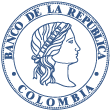 